Green AmmoniaWhat’s the future for green ammonia?The production of green ammonia could offer further options in the transition to net-zero carbon dioxide emissions. These include:Energy storage – ammonia is easily stored in bulk as a liquid at modest pressures (10-15 bar) or refrigerated to -33°C. This makes it an ideal chemical store for renewable energy. There is an existing distribution network, in which ammonia is stored in large refrigerated tanks and transported around the world by pipes, road tankers and ships.Zero-carbon fuel – ammonia can be burnt in an engine or used in a fuel cell to produce electricity. When used, ammonia’s only by-products are water and nitrogen. The maritime industry is likely to be an early adopter, replacing the use of fuel oil in marine engines.Hydrogen carrier – there are applications where hydrogen gas is used (e.g. in PEM fuel cells), however hydrogen is difficult and expensive to store in bulk (needing cryogenic tanks or high-pressure cylinders). Ammonia is easier and cheaper to store, and transport and it can be readily “cracked” and purified to give hydrogen gas when required.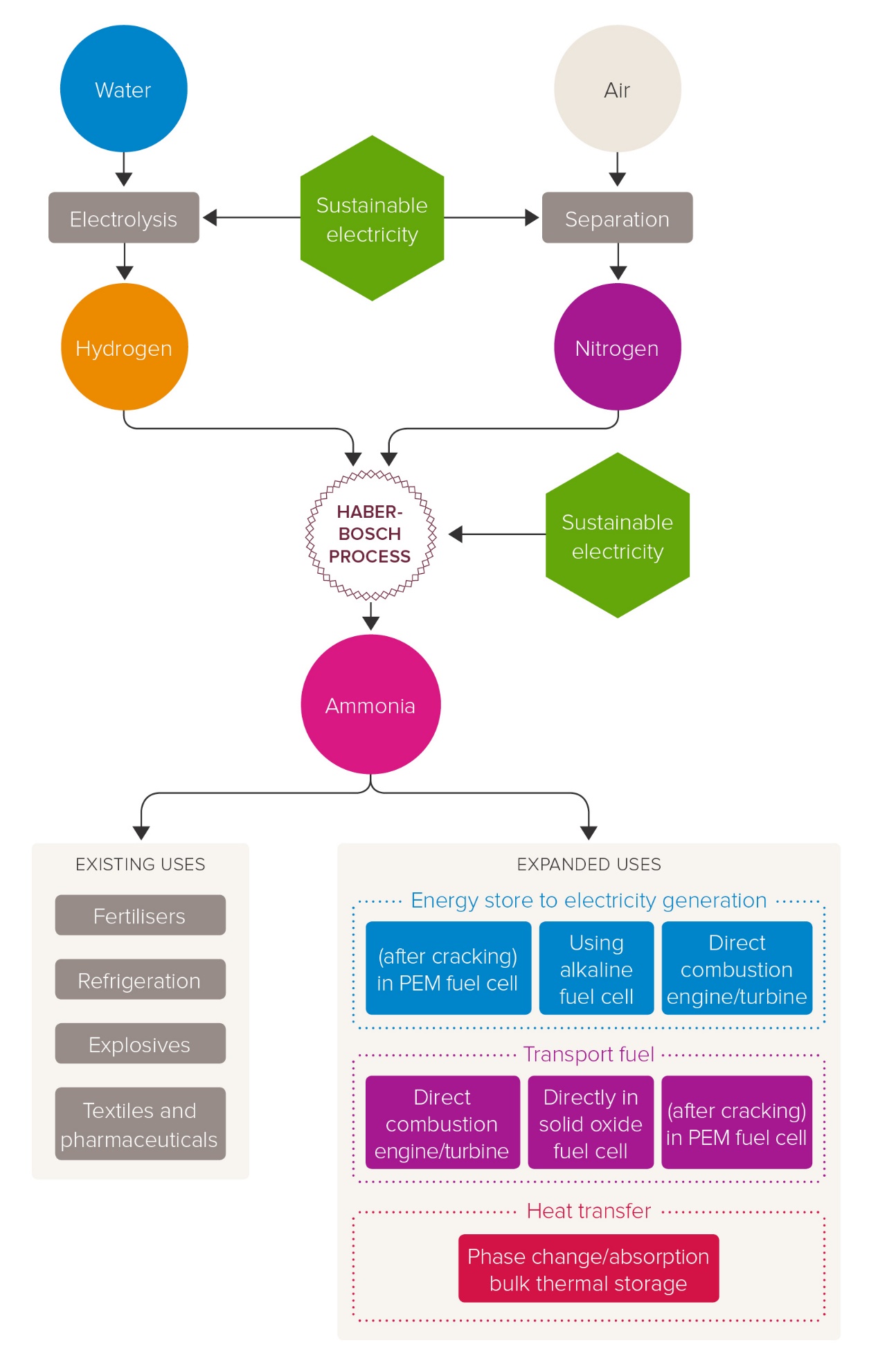 Current and future role of Haber–Bosch ammonia in a carbon-free energy landscapeIn this paper, we demonstrate that the Haber–Bosch ammonia synthesis loop can indeed enable a second ammonia revolution as energy vector by replacing the CO2 intensive methane-fed process with hydrogen produced by water splitting using renewable electricity. These modifications demand a redefinition of the conventional Haber–Bosch process with a new optimisation beyond the current one which was driven by cheap and abundant natural gas and relaxed environmental concerns during the last century. Indeed, the switch to electrical energy as fuel and feedstock to replace fossil fuels (e.g. methane) will lead to dramatic energy efficiency improvements through the use of high efficiency electrical motors and complete elimination of direct CO2 emissions. Despite the technical feasibility of the electrically-driven Haber–Bosch ammonia, the question still remains whether such revolution will take place. We reveal that its success relies on two factors: increased energy efficiency and the development of small-scale, distributed and agile processes that can align to the geographically isolated and intermittent renewable energy sources. The former requires not only higher electrolyser efficiencies for hydrogen production but also a holistic approach to the ammonia synthesis loop with the replacement of the condensation separation step by alternative technologies such as absorption and catalysis development. Such innovations will open the door to moderate pressure systems, the development and deployment of novel ammonia synthesis catalysts, and even more importantly, the opportunity for integration of reaction and separation steps to overcome equilibrium limitations. When realised, green ammonia will reshape the current energy landscape by directly replacing fossil fuels in transportation, heating, electricity, etc., and as done in the last century, food.Current environmental pressures are demanding political action and the commitment to a number of legally binding targets on the generation of renewable energy across the World. Such ambitious aims can only be achieved by the combination of renewable energy resources (solar, wind, tidal, geothermal) capable of generating energy on-demand. However, such variety is not normally available to individual countries, inducing the necessity for long-term energy storage to counter-balance intermittent production and demand. While most of the current strategies are based on nationally generated, stored and consumed energy, new economic opportunities arise as many countries will inevitably become net-energy importers/exporters with the outlook of a renewable energy market similar to the current one based on fossil fuels. Such investment opportunities can become a key factor to accelerate the World’s low carbon transition and thus are part of strategic policies and/or governmental investment in Europe, Japan, Australia and the USA. This whole new energy landscape relies on the long-term energy storage and easy transportation, and within this context, ammonia offers unique opportunities due its high hydrogen content, known handling and existing infrastructure.IntroductionIn 1909, Fritz Haber and Carl Bosch developed an artificial nitrogen fixation process (the so-called Haber–Bosch process) which enabled the large-scale production of ammonia and with that, the transformation of our society and lives through the first chemical global revolution. Since then, ammonia has been extensively used in the manufacture of fertilisers enabling the expansion of the population from two to over seven billion people during the last century. Its use in explosives has also been decisive in setting the current geo-political borders. The estimated global production of ammonia is approximately 150 million metric tonnes and is projected to increase by 2.3% per year.1 In addition to these established uses, ammonia is currently being explored as a portable long-term (days to months) energy storage vector, whose deployment would increase its future demand by at least an order of magnitude considering the global energy demands and current and projected production of renewable energy. The use of ammonia as energy storage would enable its second revolution as an attractive alternative to the short-term storage (seconds to hours) offered by electrochemical storage (i.e. batteries). Energy storage in the ammonia chemical bonds would enable a much greater uptake of intermittent renewable power sources such as solar, tidal and wind, helping to balance the seasonal energy demands in a carbon-free society.2–10 Energy can be delivered to the end-users by on-demand hydrogen production from ammonia (17.6 wt% hydrogen) in combination with fuel cells.11–14 Other molecules such as alcohol, formic acid and hydrides15 have been also suggested in this context, however, ammonia is the only carbon-free compound which fulfils the requirements of high energy density.Despite the exciting potential of ammonia to contribute to the second chemical revolution, its production through the Haber– Bosch process (496% of ammonia is currently produced through this route) using fossil fuels as feedstock (natural gas, oil and coal) leads to a number of unanswered questions with regard to its sustainability. The Haber–Bosch process is currently one of the largest global energy consumers and greenhouse gas emitters, responsible for 1.2% of the global anthropogenic CO2 emissions, leading researchers to recommend alternative production methods.16 It is important to highlight though that the current Haber–Bosch process evolved in the context of fossil fuels as the only feasible energy source, which led to its false optimization to accommodate the inefficiencies in hydrogen production from fossil fuels (e.g. methane). Indeed, the process is not optimised to reduce carbon emissions beyond reducing the methane feed and fuel requirement. Therefore it is a false minima. Through a collection of historic data, evaluation of the CO2 emissions, energy losses and exergy destruction, we critically explore the future role of the world’s oldest chemical manufacturing process (Haber Bosch) in the new landscape of energy production away from fossil fuels (i.e. through renewable energy) and identify the technological challenges to make it a reality. We show that a new process optimization results in increased efficiencies and a substantial decrease in CO2 emissions. Indeed, we demonstrate that the traditional Haber–Bosch process, as defined by the ammonia synthesis loop only, can indeed enable the carbonfree ammonia production if: (i) it is decoupled from methane reforming, (ii) electric compressors replace condensing steam turbine compressors and (iii) alternative ammonia separation techniques are adopted to decrease the operating pressure. Further improvements to the process are also suggested to significantly decrease capital costs to establish small-scale production systems which aligns with the intermittency and geographic isolation of renewable energy generation. Indeed, the question of whether the Haber–Bosch process will enable carbon-free ammonia hinges on (i) enhanced water electrolysis efficiency and (ii) a simpler Haber–Bosch process that requires less capital and is more agile (i.e. faster response time). Success in one or both of these areas would lead to exciting opportunities in the deployment of ammonia in conjunction with renewable energy both to reinvent its 20th century role as a fertilizer and to pioneer its 21st century role as a hydrogen and energy storage vector. Such progress needs to be supplemented with further trends in the decreasing cost of renewable energy and the implementation of environmental policies to move away from fossil fuels. This current work focuses only on the technological aspects.Methane-fed and electrically-driven high pressure Haber Bosch processesNowadays, conventional Haber Bosch plants produce ammonia using natural gas (50%), oil (31%) or coal (19%) as feedstock.2 The methane-fed processes represent the best available technique (BAT) given its higher energy efficiency and lower carbon emissions and thus it will be the benchmark used to compare alternative technologies in this study.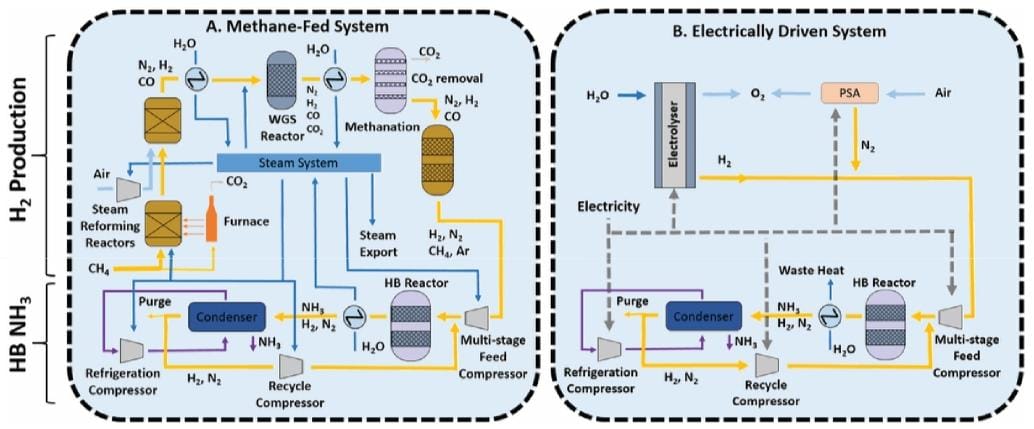 Figure   Schematic diagram of (A) a typical conventional methane-fed Haber Bosch process. Yellow lines are process gas, dark blue lines are water/steam, light blue lines are air, purple lines are ammonia, and dashed lines are electricity.A simplified schematic of the methane-fed Haber–Bosch process is depicted in Fig. 1A. A modern ammonia manufacturing process is highly integrated but can be broken down into two main functional steps: the first is hydrogen production from methane and the second is ammonia synthesis by the Haber–Bosch reaction. Hydrogen is produced by primary and secondary steam methane reforming reactors (SMR), followed by a two stage water– gas shift reactor, CO2 removal and methanation. The first SMR reactor operates in allothermal conditions at around 850–900 1C and 25–35 bar and the energy required for the endothermic reaction is provided by external combustion of methane fuel through furnace tubes that run through the catalyst bed. The second SMR reactor is autothermal, air is compressed and fed to the reactor to provide heat of reaction by partial oxidation of the reagents at 900–1000 1C. The addition of air also provides the stoichiometric nitrogen required for the downstream Haber–Bosch reaction. The SMR process exports steam to be used elsewhere, mostly for compression energy. The SMR outlet mixture of carbon monoxide, hydrogen, and unreacted steam and methane are introduced into the two stage water–gas shift (WGS) reactor to maximise CO conversion to hydrogen. The WGS reaction is exothermic and heat must be removed to minimise CO concentration at equilibrium. Then, CO2 is removed through the Benfield or Selexol process and finally a methanation reactor converts any remaining carbon monoxide back into methane to minimise the poisoning of the Haber–Bosch catalyst. Argon and methane present accumulate as inerts in the downstream synthesis loop.Although the steam methane reforming reactions are endothermic, the high reaction temperature and the need to cool substantially for the water gas shift reaction means that there is substantial waste heat available. This heat is used for raising of high-pressure steam which is expanded in steam turbines for compression, mainly used for compression of the feed in the Haber Bosch loop and the reformer combustion air compressor which are the largest two energy users. The use of methane as feedstock inevitably leads to significant CO2 emissions from the process and this is further compounded by the use of methane as fuel for the primary reformer furnace.Figure  Schematic diagram of (B) an electrically powered alternative. Yellow lines are process gas, dark blue lines are water/steam, light blue lines are air, purple lines are ammonia, and dashed lines are electricity.In comparison to the conventional ammonia process, the sustainable future of the Haber Bosch process (and the chemical industry in general) relies on the use of renewable energy as part of what is generally called electrification of the chemical industry.17 In this particular case, renewable energy has the potential to provide all the energy requirements, replacing methane as both feedstock and fuel. Hydrogen is produced by the electrolysis of water and is converted to ammonia using a Haber–Bosch reactor similar to the conventional process described above. Fig. 1B depicts a general process where N2 is delivered through pressure swing adsorption (PSA), suitable for small systems, serving as a starting point for process development. Alternatives such cryogenic distillation (suitable for large scale processes) and membrane separations (assuming that the desired N2 purity can be achieved) should also be considered in future developments.The ammonia production stage consists mainly of the Haber– Bosch (HB) reactor where hydrogen and nitrogen react at 15–25 MPa and 400–450 °C using an iron-based catalyst (either magnetite or wustite). Low equilibrium single-pass conversion (15%) necessitates the use of a gas recycle. Prior to that, ammonia product is removed by condensation and the build-up of inerts (chiefly methane and argon) is purged and recycled to the SMR furnace. Although the system sometimes uses small electrical motors to drive small compressors and pumps, as mentioned before, large compressors associated to the SMR process air, the Haber–Bosch synthesis feed, the refrigeration cycle and the synthesis loop recycle are driven by steam turbines utilising waste heat from the SMR reactors. Both processes, (methane-fed and electrically driven) share the main concepts in the Haber Bosch synthesis loop, but there are important differences for material and energy integration that need to be considered separately in each case for their independent optimisation as demonstrated below.The concept of electrically driven ammonia synthesis is not a new idea, but it never gained widespread adoption over coal or methane fed processes because the vast majority of electricity was already derived from fossil fuels, with hydroelectric power being a notable exception. For example, Grundt & Christensen18 evaluated a 1970’s design using hydroelectric power where hydrogen was obtained via alkaline electrolysis with a peak efficiency greater than 60% operating at 80 1C. Even though this approach was abandoned due to their lack of competitiveness with the advent of abundant and cheap natural gas, it has recently regained attention because of changes in the energy landscape as well as the environmental pressures to move away from fossil fuels. Recent studies have examined ammonia as an energy storage molecule and have ranged in focus from electrical energy transport in ammonia,19 to a comparison of hydrogen sources,20 to the implementation with actually renewable energy grid21 – including islanded grid systems.22,23Can the Haber Bosch process enable a carbon-free ammonia production?Will the Haber Bosch process enable carbon-free ammonia production?Having demonstrated that the Haber Bosch process can enable the sustainable carbon-free ammonia synthesis by replacing methane reforming with electrolysis and powering equipment with electricity rather than steam, the question of whether the Haber Bosch process will enable carbon-free ammonia depends on future innovation. Technological factors that influence adoption of an electric process in the marketplace will depend on (i) increased energy efficiency and (ii) small-scale, agile production (i.e. faster response). We have demonstrated above that energy efficiency should come from the electrolysis step for hydrogen production. The need for a small-scale, agile processes is associated to the geographically isolated and intermittent nature of renewable energy. Geographic isolation requires small scale processes with low capital costs and simple running and control. Intermittent supply entails agile processes that can start-up, shut-down and adjust production quickly. Replacing methane reforming with electrolysis already begins to enable both requirements because electrolysis is inherently modular and it can be started/stopped much more quickly than multistage, heat-integrated methane reforming reactors.A technology readiness summary for available hydrogen production technologies is shown in Table 1. Commercial alkaline electrolysers for hydrogen production have been available for some time (TRL 9), with an energy efficiency ranging between 51–60%, they present an energy loss of approximately 14.2 GJ tNH3-1. 38 Recently, PEM electrolysers have also become available off-the-shelf (TRL 7–8), including high pressure (450 bar) models,38,49 and have a comparable efficiency of 46–60%,38 but are expected to increase to 75% in the medium-term future.39 Recent research has focused on solid oxide (SO) electrolysers operating above 700 1C as they are capable of efficiencies as high as 76–81%, but struggle with durability and cost of materials to cope with high temperatures (TRL 3–5).38,50 While PEM electrolysers (and SO electrolysers) are more expensive than alkaline electrolysers, PEM electrolysers have the additional advantages of higher current density, which results in more compact stacks.38 When compared to the BAT for methane driven HB (Fig. 4), it is clear that commercially available alkaline and PEM electrolysers are too inefficient, though a medium-term future PEM electrolyser (75% efficient)39 or a SO electrolyser (80% efficient)38 appears to be strongly competitive with the BAT methane HB (9.0–13.2 GJ tNH3-1 ).40 Despite the significant advances in electrolysers during the last decade, further technological progress is needed, not only to reduce energy consumption but also installation and operation costs, increase reliability, durability and safety.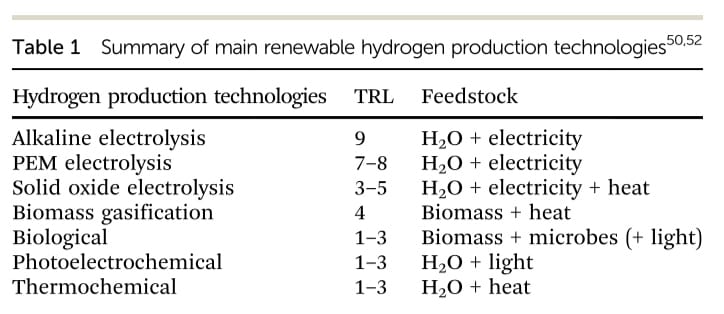 However, a comparison of electrolyser efficiency does not capture the additional process requirements for each electrolyser, such as a bank of batteries to keep electrolysers operating continuously with intermittent renewable energy. PEM electrolysers will require the smallest bank of batteries because the load flexibility extends to 0% of rated capacity and the start-up time is seconds–minutes, while alkaline electrolysers require 25% of rate capacity and starts in minutes–hours.38 Solid oxide electrolysers have a large load flexibility but ideally operate at steady-state with heat integration due to the high temperatures required in the electrolyser.51 More analysis is required in the future to fully understand the cost trade-off between electrolysers and batteries.Other technologies still in the earlier stages of development (TRL 1–4) for the production of hydrogen from renewable sources include biomass gasification, biological (fermentation and photolysis), photoelectrochemical, and thermochemical.50,52Both biomass gasification and biological fermentation involve the decomposition of renewable organics to H2, CO, CO2, CH4 and H2O using either high temperatures or specialized microbes, respectively. Gasification is a mature process adopted widely with coal as a feedstock and fermentation is a well-known biological process, but the process requirements to implement each technique on a commercial scale – particularly with CO2 capture – are not fully developed. Photoelectrochemical, biological photolysis, and thermochemical approaches split water to produce H2 and O2 with either light exciting a semiconductor in contact with a catalyst, light exciting natural photosynthetic pathways, or high temperatures with assisting reagents, respectively. All of these techniques are still in the early development stages to overcome low energy efficiencies and process engineering. Due to the immediate availability of alkaline and PEM electrolysers as compared to other hydrogen production technologies, electrolysers will be the only hydrogen technology considered in the remainder of the analysis concerning innovations to the HB loop. However, in the future one should consider their associated environmental impacts such as metal extraction for the catalysts and water usage. The configuration of the Haber Bosch ammonia synthesis loop has been practically unchanged for the past 100 years in terms of reactor, separation and recycle. Fritz Haber laid the foundation for high pressure catalytic ammonia synthesis and passed the concept to Carl Bosch after partnering with BASF, where his assistant at the time, Alwin Mittasch, discovered the multiply-promoted iron catalyst very similar to those used today.53Over the years, considerable efforts have been made to understand the mechanism of the catalyst through surface science, most notably conducted by Gerhard Ertl, but these efforts have not radically altered the catalyst. Instead, most process improvements have resulted from technological enhancements of the unit operations or changes in feedstocks as shown in Fig. 3.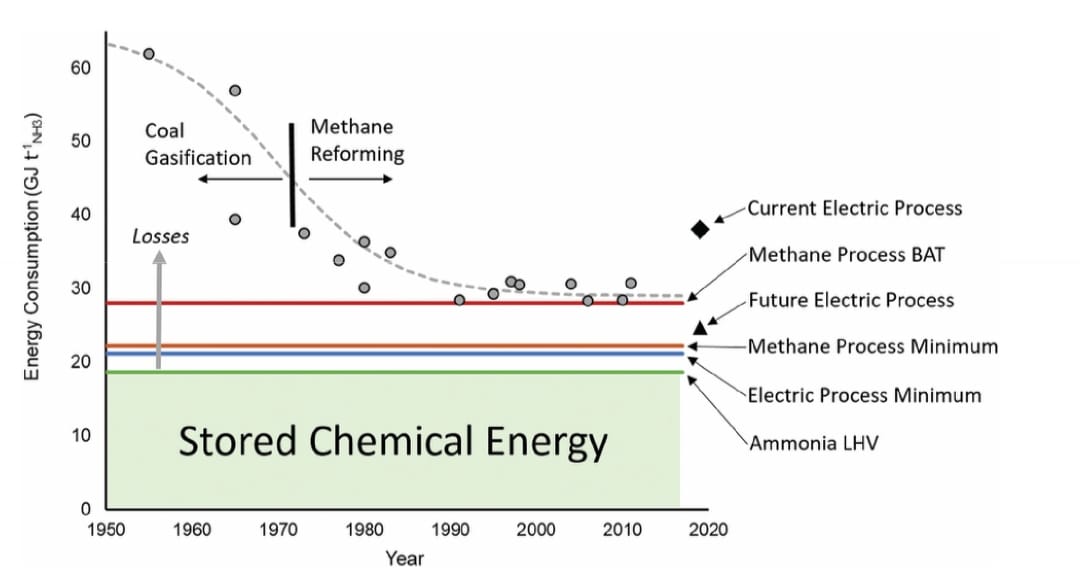 Figure  Improvement in the efficiency of ammonia production over the last decades showing actual plant data compared to Best Available Technique (BAT), the minimum energy requirement for a methane-fed plant, the minimum energy for electrolysis (H2 LHV), and current and future electrically driven processes. The amount of energy stored in ammonia is the lower heating value (LHV) and everything above that is losses. Data points acquired from ref. 33 and 34.The typical ammonia synthesis reactor uses a multiply promoted magnetite iron catalyst above 400 1C (to increase rate of reaction) and around 150 bar (to increase single-pass equilibrium conversion). Under such conditions, the single pass conversion is less than 20%. To increase the overall conversion, ammonia is separated by condensation (at 25 to 33 1C and B140 bar) and the unreacted N2 and H2 are recycled back into the reactor after being compressed back to the reaction conditions.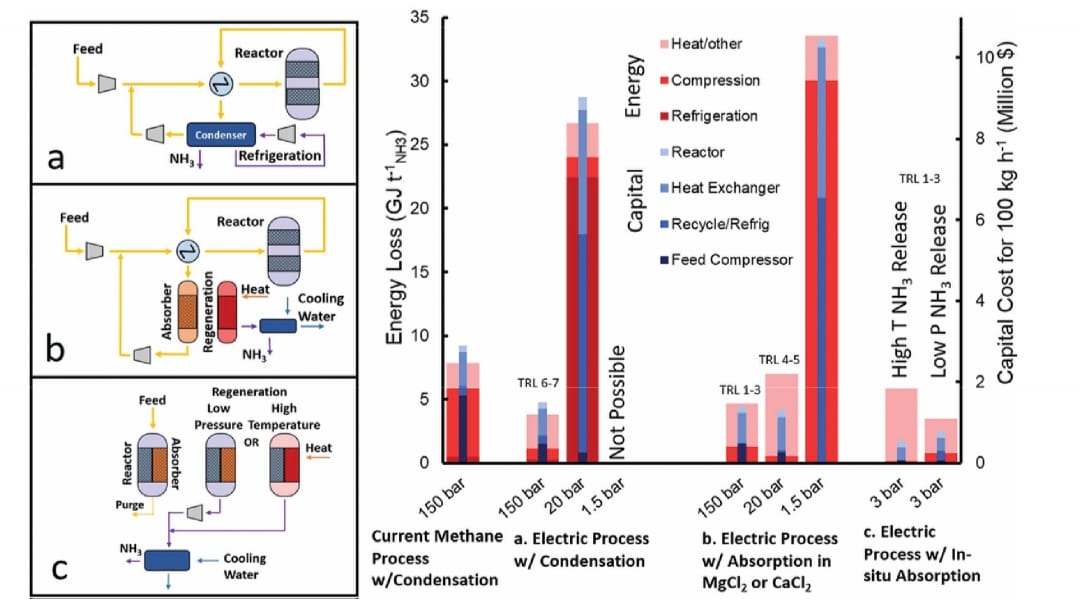 Fig. 5 depicts how the energy cost of the electrically driven ammonia synthesis is dominated by the compression cost of the feed gas. While the discovery of wustite iron catalyst as a replacement for magnetite iron catalyst has allowed for reaction pressures down to 100 bar, its associated recycle and feed compression costs are still considerably high.54A number of efforts have been reported on decreasing the pressure of the NH3 synthesis reactor. Specifically, the development of promoted Ru-based catalysts vastly touted as the second generation of ammonia catalysts, with activities at atmospheric pressure and 300–400 1C, orders of magnitude higher than its iron-based counterparts.55 However, under these conditions, the reaction equilibrium yields very low partial pressures of ammonia and thus it is impossible to condense ammonia at a practical temperature (e.g. 445 1C). While running the NH3 synthesis reactor at moderate pressures (20–30 bar) would resolved this separation issue, the overall energy and capital costs would be considerably higher than in the conventional high pressure system (both methane-fed or electrically driven) as shown in Fig. 5 (Section S.2.3, ESI†). The high non-linearity of compression energy with pressure ratio makes favourable the high pressure system where a higher single-pass conversion is achieved, subsequently decreasing the recycle size and refrigeration duty.42,56 For these reasons, the industrial deployment of Ru-based catalysts accounts for less than 5% of worldwide ammonia production,57 and is only used in a reactor downstream from the primary iron reactor (at 100–150 bar) due to its higher activity at high levels of conversions caused by a resistance to ammonia inhibition.55A completely new way of approaching this challenge is to replace the separation of ammonia by condensation with absorption in crystalline salts (e.g. metal halides), as pioneered by Cussler et al. 58–62 Such absorbents can separate ammonia at very low partial pressures (0.002–0.1 bar) even when the absorbent is at moderately high temperatures (200–300 1C).63 Energy and capital cost estimations using straight-forward calculations, as shown in Fig. 5 (Section S.2.5, ESI†), reveal that while Ru-based catalysts can enable the atmospheric pressure NH3 synthesis, the low single pass equilibrium conversion at these conditions (e.g. 0.004 bar ammonia partial pressure at 400 1C and 1 bar total pressure of stoichiometric H2 and N2) would require a very large recycle compressor and heat exchanger.However, the use of absorption for ammonia separation has opened the door to moderate pressure (20–30 bar) HB synthesis loop,58 where condensation currently fails, as well as a wider use of more active catalysts (e.g. Ru-based). Fig. 5 shows that while in this case (medium pressure w/absorption) the associated compression cost is relatively low, the energy penalty is dominated by the heat required to increase the temperature of the absorbent by 300 1C during its regeneration64 (Section S.2.4, ESI†). On the other hand, the overall capital costs are even lower than the HB systems using condensation (both methane-fed and electrically driven). By increasing the pressure to 150 bar, the capital cost increases due to the additional compressors required, but the energy loss decreases because the temperature change for regeneration decreases as the reaction equilibrium pressure of ammonia increases. On the other hand, decreasing the pressure to 1.5 bar drastically increases the energy and capital costs because the equilibrium conversion is less than 1%, which necessitates a very large recycle to achieve the same overall rate. For this reason, no development has been done at such low absorption pressures.Based on this, we can conclude that the current HB loop process is limited by the ammonia separation process and future innovation should focus on the replacement of condensation by absorption for the ammonia separation in the synthesis HB loop. Absorber development is still in early development and optimisation of the conditions of absorption, regeneration and stability should concentrate the attention in the near future. Indeed, if the absorbent regeneration could be achieved at only 100 1C higher than ammonia absorption (rather than the simulated 300 1C64), the overall energy cost will be similar to that of the high pressure electrically-driven processes using condensation (Fig. 5) while offering a simpler operation to enable distributed ammonia manufacturing.High temperature ammonia absorption would enable an even more exciting opportunity by the integration of the ammonia synthesis and separation in a single-stage, although the technology is still in its early development.65 This innovation presents two options for the regeneration of the absorbent to harvest ammonia. Either the absorbent can be markedly heated (4100 1C change) to significantly increase the equilibrium pressure of the absorbent so that the ammonia can be condensed immediately upon cooling, or the ammonia can be released at atmospheric pressure with minimal temperature ramp and subsequently compressed before condensing. The first case has lower capital costs but requires more energy for heating, while the second case requires more capital for compressors but uses less energy, as shown in Fig. 5 (Section S.2.5, ESI†). Nevertheless, both cases require significantly less capital than the high pressure electric HB process because in situ separation removes equilibrium limitations eliminating the need for recycle and allowing low pressure synthesis, while a heater for regenerating the absorbent is of negligible capital. These benefits will trigger new research avenues in the catalysis field (severely diminished during the last decade), reactor design and process engineering. The main novelty of this recently proposed technology (2016, low TRLs) stems from simply combining two processes (catalytic reaction and absorption) that are technologies known to work independently. Further, if in situ absorption is paired with a 90% efficient electrolyser – a reasonable goal for the future of PEM or SO electrolysers38,66–68 – then the overall process (considering both H2 and ammonia production steps) would be more efficient than both the methane-fed and electrically-driven high pressure processes, as shown in Fig. 4.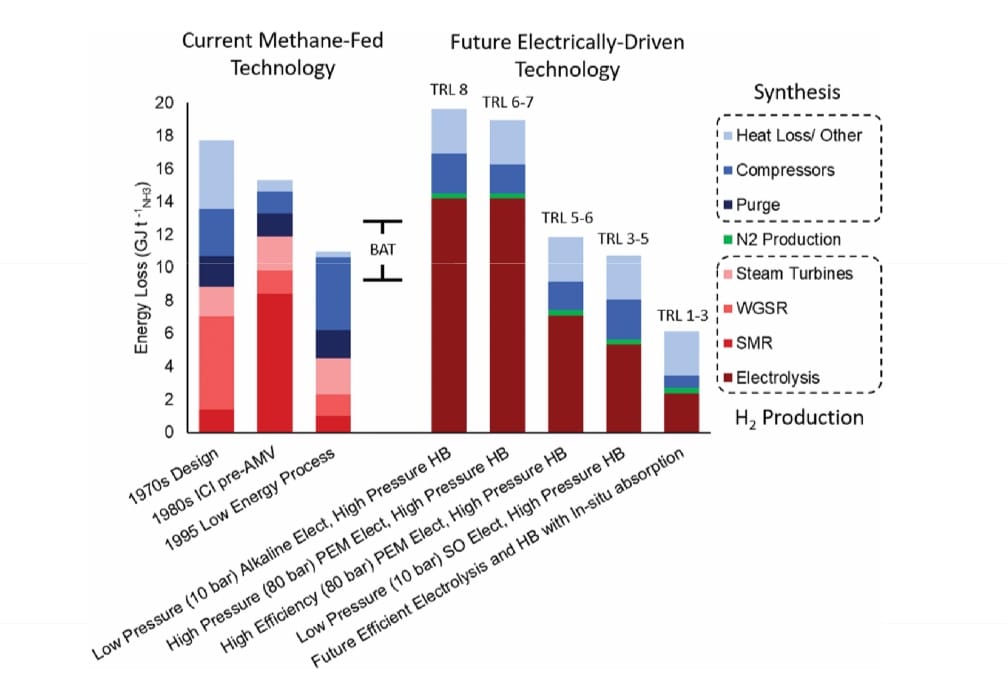 Figure 4  Comparison of methane-fed and electrified Haber–Bosch process energy losses. The data for methane fed processes includes a 1970s,37 a 1980s,36 and a 1995 process data.29 The data for electrically driven process is extrapolated from the methane-fed process using more efficient compressors and typical efficiencies for current alkaline and PEM electrolysers (60%),38 in addition to efficient PEM electrolysers projected available in the medium term (75%)39 and SO (80%)38 electrolysers. The data for the efficient electrolysis and HB with in situ absorption includes a hypothetical 90% efficient electrolyser and a low pressure (3 bar) HB process with in situ ammonia absorption. Calculations for future technologies can be found in Section S.1 (ESI†) and are estimates meant for comparison.In addition to the capital cost estimates for some of the major process equipment shown in Fig. 5, it is also crucial to consider the cost of hydrogen buffer tanks and battery storage to link inflexible HB processes with intermittent wind and solar energy. In general, processes with chains of high pressure compressors, extensive heat integration, and sensitive catalysts are unable to operate outside steady-state and will require a large storage of hydrogen and electricity. Therefore, it is expected that the low-pressure (20 bar) process with absorption and the in situ separation (3 bar) process will significantly decrease the necessary temporary hydrogen storage through fewer compressors and less heat integration. Indeed, new catalyst implementation in a low pressure process may also result in less catalyst sensitivity compared to the current iron-based catalysts. Therefore, in addition to simplifying the equipment directly related to the HB process, modifications to the HB process are expected to decrease the equipment required to interface the process with renewable energy.The directions to optimise and enable distributed Haber– Bosch ammonia production systems identified in Fig. 5, while currently the most promising innovations, are accompanied by a number of alternative ammonia synthesis techniques that may be implemented in the future, as shown in Table 2. Direct electrochemical synthesis of ammonia from H2O and N2 is often presented as an attractive alternative due to its low temperature and low-pressure conditions, and has even begun to have a market presence,69 but has significant difficulties with selectivity and throughput that need more research and development (TRL 3–6).70 For all studied transition metal electrodes, the minimum potential for the nitrogen reduction reaction is always lower than the hydrogen evolution reaction potential,71 and thus, hydrogen evolution occurs preferentially over ammonia formation.72 This selectivity issue is further exacerbated as the potential across the electrodes is increased to facilitate a higher reaction per unit area. Recent exciting progress in the field are increasing the selectivity to ammonia73,74 however, the energy cost of electrochemically produced ammonia is still twice that of a conventional methane-fed HB process even though the theoretical minimum energy consumption is approximately 60% of the conventional methane-fed HB process.75 Similar to electrochemical synthesis where electric potential is supplied through a power source, photocatalytic ammonia synthesis produces a potential on a semiconductor or plasmonic material using light in order to fix nitrogen, but this has only been applied at the lab scale.76–78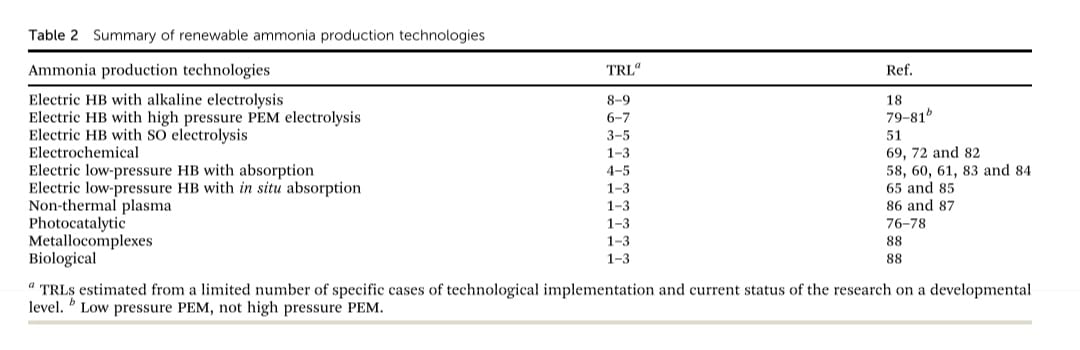 Other technologies for ammonia synthesis include non-thermal plasma (TRL 1–3). In this case, even though the theoretical minimum energy consumption is half that of the HB process,88 studies to date require energy consumptions around 100 times higher than the conventional methane-fed HB process87 making it unfeasible for larger scale applications. Another alternative is based on using the pre-existing efficiencies of the nitrogenase enzyme in microbes, which requires energy consumption in the form of ATP approximately two-thirds that of the conventional methane-driven HB process.75 However, in practice, additional energy is required to support the vital functions of the organism, which decreases the energy efficiency of a technology difficult to implement beyond the lab-scale. Nevertheless, replicating the chemical conditions of the nitrogenase enzyme through metallocomplexes (TRL 1–3) to stimulate nitrogen fixation under ambient conditions has emerged as another avenue. Still, the current energy requirements to synthesize the reducing agents and proton sources are an order of magnitude higher than the HB process in addition to the substantial amounts of organic solvent based waste produced (similar order of magnitude than pharmaceuticals, E-factor: 25–100).88,89Future applications for sustainable and distributed Haber Bosch systemsAchieving a CO2-free, energy efficient, low-capital, and agile Haber Bosch process capable of coping with the geographic isolation and intermittency of renewable energy, opens a range of opportunities for the second ammonia revolution. Distributed ammonia production will find diverse applications, both reinventing ammonia’s 20th century role as a fertilizer and pioneering its 21st century role for renewable energy storage.Fertilizers, of which ammonia is a major component, have been the cornerstone of increased agricultural yields in developed countries and has prompted the development of an ammonia infrastructure that is suboptimal under certain conditions. Farmers in rural areas are the main consumers, but ammonia is produced in centralized locations, either near a natural gas supply or a port of natural gas import, from which it is shipped or piped to farming communities. While this system is cost-effective when natural gas prices are low, high natural gas prices favour its direct production where stranded renewable energy is available, leading in recent years to prototype small scale production facilities.90 Indeed, farmers and researchers in the USA have found that fertilizer use closely overlays with wind speeds making production from stranded wind a potentially effective strategy. With the right economic pressures, such as a carbon tax, on-site distributed ammonia production will begin to supplant centralized manufacturing.91 In a similar way, ammonia manufacture has also been proposed as a solar-hydrogen technology92 which would also promote distributed manufacturing in developing and developed economies.In developing countries, like those in Africa, local production of ammonia as fertilizer can play a vital role in decreasing poverty rates and fuelling economic growth. At the moment, the typical fertilizer usage in Africa is 5 kg ha-1, 93 an order of magnitude less than the global average. In Nigeria, this deficiency has been specifically linked to geographic isolation and a lack of transport infrastructure, being profitable only to a minority of farmers (40%). However, the deployment of distributed ammonia production through a small-scale, simple, and electrified Haber Bosch process is expected to increase the access to fertilisers to a majority (80%)94 with associated social and economic benefits underpinning growth and development.Distributed sustainable ammonia production also presents transformative opportunities for its use beyond fertilisers. Indeed, the high energy density of liquid ammonia has induced its development as an energy storage molecule to accommodate renewable energy intermittency, normally wasted as curtailed electrical energy (CEE). In the USA and Europe, current curtailment levels have generally been 4% or less of the generated wind energy,95 but CEE in other countries is much higher (e.g. China96) as the underdeveloped grid struggles to accommodate renewable energy surges. Even as a more robust grid decreases curtailment, it is expected that energy surges and deficits will grow in the future as grids around the world aggressively transition to renewable energy. Used as energy vector, the potential use of ammonia as an alternative to petroleum in vehicular fuel relies on its sustainable production, as its demand would increase by orders of magnitude, not economically and environmentally sustained through a methane-fed process. While ammonia could be produced from renewable sources without an agile process through the use of batteries and hydrogen storage tanks to buffer intermittent energy, this would be costly, inefficient and heavily centralised. It is important to note that innovation in the production of ammonia as fuel will be incomplete without progress in the technology for consumption of ammonia fuel through fuel cells – still an active area of research.12,14,97–100Similarly than in the case of fertilisers, the use of ammonia as energy storage and fuel creates completely new opportunities in the developing countries. As fragmented electricity begins to be implanted in rural and impoverished areas with renewable energy, the opportunity offered by ammonia to counter-balance the fluctuations would allow self-sustained energy production without fossil fuel supplementation. The agility of a small-scale electrified Haber Bosch process is crucial in this context – particularly for distributed solar and wind energy. The seasonal intermittency of hydroelectric power presents similar opportunities but at a bigger scale. This is particularly true in sub-Saharan Africa (e.g. Sierra Leone) where there are many rivers with potential for hydroelectric power101 with drastic fluctuations in flow between the wet and dry seasons102 that cannot be accommodated by a reservoir because of shallow topography.103 If run-of-the-river plants were built in conjunction with an electrified Haber Bosch process, then a steady output could be achieved with ammonia storage tanks that would have much less impact on the surrounding environment compared to a reservoir. Such an application for an innovative Haber Bosch process would rapidly change the energy landscape, providing reliable energy supply versus current practices.104ConclusionsThe Haber Bosch process can enable a second ammonia revolution in a carbon-free economy by using renewable energy to replace the CO2 intensive methane-fed process by hydrogen produced via water splitting drastically reducing CO2 emissions (78%, 0.38 tCO2 tNH3-1). Decoupling H2 production from the ammonia synthesis loop will redefine the false optimisation of the conventional Haber Bosch process to accommodate the inefficiencies associated with methane steam reforming created by the low price and high availability of natural gas. In the new energy landscape, the electrically driven Haber Bosch will improve the energy efficiency of the synthesis loop by 50% (4.2 GJ tNH3-1). Increasing the efficiency of water splitting, alternative ammonia separation techniques (e.g. absorption) and catalyst development are identified as key areas where further material and technological developments are required. The feasibility of implementing an electrified Haber– Bosch process will depend on the capability of the new electrically driven Haber Bosch systems to cope with the geographically isolated and intermittent nature of renewable energy through the design of small-scale processes with low capital costs and simple running and control, capable of an agile and adjustable operation. The modular nature of hydrogen production through renewable energy driven electrolysis rather than multistage, heatintegrated methane reforming reactors provides the answer to the hydrogen production step. Its combination with an integrated lowpressure ammonia synthesis and separation is herein demonstrated to significantly decrease the energy and capital cost requirements. Successful progress in these areas opens exciting opportunities not only in the use of ammonia for fertilisers but also for its medium to long term use as an energy storage vector. Sustainable ammonia will enable the transition of developed countries away from fossil fuels and can fuel the growth of developing countries to abate poverty. The role of ammonia is unique, for not only has it been shown to be pivotal in satisfying the most basic human need for food, but it could also become the key to enabling the rapid transformation of human ambitions to fully utilise isolated and intermittent sources of renewable energy.